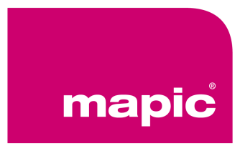 MAPIC AWARDS 2023: ECCO I VINCITORICongratulazioni a tutti i vincitori dei MAPIC Awards, premiati questa sera per l'eccellenza, l'innovazione e la creatività nel settore immobiliare retail.Cannes, 29 Novembre 2023 – I MAPIC Awards, che eleggono le prestazioni e lo sviluppo dei retail brand di eccezione, le ultime soluzioni all'avanguardia in materia di sostenibilità e innovazione e i più recenti progetti e riqualificazioni immobiliari, quest'anno hanno premiato i vincitori di tredici categorie principali, oltre alle categorie People's Choice e ai vincitori della MAPIC Academy, l'incubatore di start-up promosso da Nhood. La cerimonia di quest'anno ha ospitato 230 partecipanti, celebrando i progetti più utili, sostenibili e all'avanguardia del settore, concentrandosi sul tema annuale "L'era della crescita responsabile: Impegnarsi per un futuro migliore”. Sono stati premiati i progetti, le persone e i brand che utilizzano le loro competenze per ridurre l'impatto ambientale, ottenere maggiore trasparenza e inclusione e rafforzare il tessuto sociale delle nostre città.Di seguito l’elenco dei vincitori dei premi:Per maggiori informazioni visita il sito: https://www.mapic.com About RX RX crea opportunità di business per individui, comunità e organizzazioni. Massimizziamo il potere degli eventi face to face combinandoli con l’utilizzo mirato di dati e prodotti digitali per aiutare i nostri clienti a conoscere nuovi mercati, a reperire prodotti e a concludere transazioni attraverso 400 eventi in 22 Paesi e in 43 settori di attività. RX France gestisce un portafoglio di eventi face to face, virtuali e ibridi, di livello mondiale in 15 settori di attività, tra cui MIPIM, MAPIC, Batimat, Pollutec, EquipHotel, SITL, IFTM Top Resa, MIPCOM, MIPTV, Paris Photo, Maison&Objet* e molti altri. Gli eventi di RX France si svolgono in Francia, Cina, Italia, Messico e Stati Uniti. RX  ha l’ambizione di generare un impatto positivo sulla società e si impegna a creare un ambiente di lavoro inclusivo per tutti i suoi dipendenti.RX fa parte di RELX, fornitore globale di strumenti analitici e decisionali basati sulle informazioni per clienti professionali e aziendali.www.rxglobal.com *Organizzato da Safi, filiale di RX France e Ateliers d'Art de France.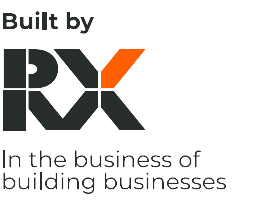 Contatti: Federica Piacenza,HEADSHOT, Pr & Press Office Tel: +39 333 71 58822 f.piacenza@headshotagency.it Laura Loviglio, HEADSHOT, Pr & Press Office Tel: +39 345 7980743 l.loviglio@headshotagency.it Cristina StoicaRX, Marketing Director cristina.stoica@rxglobal.com 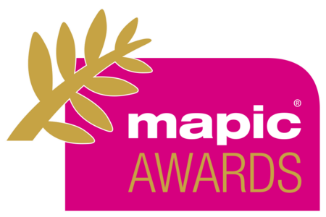 MAPIC AwardsMAPIC AwardsCategoriaNome del Progetto RETAIL CONCEPT OF THE YEARRITUALSFOOD & BEVERAGE CONCEPT OF THE YEARDOPPIO MALTOLEISURE CONCEPT OF THE YEARKOEZIO & LUCKY FOLKSBEST NEW RETAIL CONCEPTCIRCUITBEST RETAIL OMNICHANNEL STRATEGYHUGO BOSS OMNICHANNEL STRATEGYBEST SUSTAINABLE INITIATIVE – RETAIL BRANDSAUTOMATION FOR HVAC IN DECATHLON WITH EFICIABEST SUSTAINABLE INITIATIVE - PROPERTY PLAYERSLIVAT ONE PLANETBEST REFURBISHMENT & REDEVELOPMENT PROJECTNORTESHOPPING – THE COOKBOOK & GALLERIABEST FOOD HALL & FOOD COURT PROJECTHALLES D’ISSY BILTOKIBEST NEW DEVELOPMENT PROJECTGALATAPORT ISTANBULBEST URBAN REGENERATION PROJECTBATTERSEA POWER STATIONBEST RETAIL INNOVATION SOLUTIONLASTATIONCOLISBEST DESIGN STORE BY FRENCH DESIGNERSMAGASIN E.LECLERC by Saguez & PartnersMAPIC ACADEMY WORLD OF POPPEOPLE’s CHOICE AWARDSSPARXPERSONALITY OF THE YEARRaymond Cloosterman, CEO, Rituals Cosmetics